Межевое городское поселениеУчасток № 1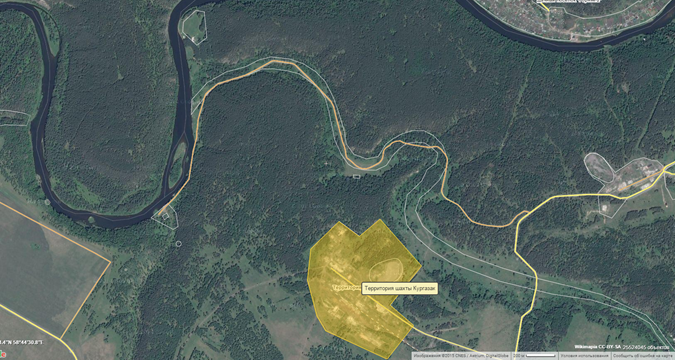 Участок №2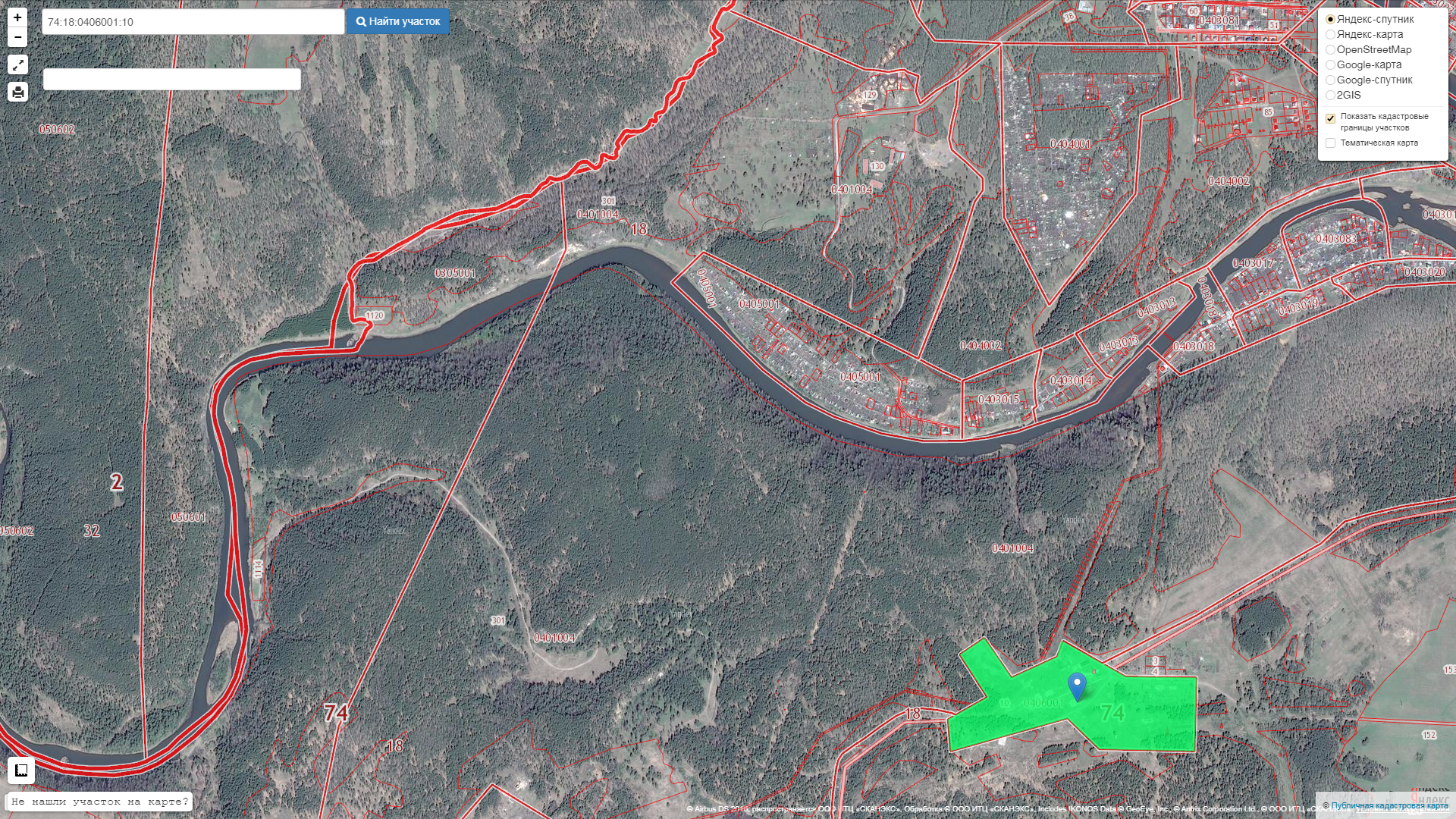 № п/пНаименование показателяИнформация1Месторасположение участкаЧелябинская область, Саткинский район, Межевое городское поселение, площадка шахты «Кургазакская»1.1Ссылка на Google Mapshttps://www.google.ru/maps/@55.140964,58.771877,1021m/data=!3m1!1e3?hl=ru2Кадастровый номер74:18:0407001:23Форма собственности муниципальная4Потенциально возможное назначение использования участка складское, бытовое, производственное5Предлагаемый вид использования участка (аренда, продажа)аренда 6Площадь, га39,07Категория землиземли населенных пунктов8Расстояние до границы, км:Расстояние до границы, км:8- ближайшего населенного пункта108- районного центра 288- г. Челябинска2158- г. Уфы2378- г. Екатеринбурга4408- г. Москвы1 9209Расстояние до железной дороги, кмЮУЖД Железнодорожный узел, ст. Сулея – 15 км;ст. Кукшик – 8 км10Расстояние до автомобильной дороги, кмдо М-5 «Урал» – 41 км; до «Бирск-Тастуба-Сатка» – 7 км11Расстояние до ближайшего аэропорта, кмг. Челябинск – 215 км12Наличие инфраструктуры:Наличие инфраструктуры:12.1Наличие сетей энергоснабжения ЛЭП (воздушная) (ОАО «МРСКА Урала»)12.1- мощность, кВт10 кВ12.1- расстояние до точки подключения, кмпроходит по земельному участку12.2Наличие сетей газоснабжения нет12.2- мощность, куб.м/час-12.2- расстояние до точки подключения, км-12.3Наличие сетей водоснабжения водовод диаметром 100 мм12.3- мощность, куб.м/сутки960012.3- расстояние до точки подключения, км812.4Наличие сетей водоотведения нет12.4- мощность, куб.м/сутки-12.4- расстояние до точки  подключения, км-12.5Наличие сетей теплоснабжения:сети теплоснабжения12.5- мощность, кВт5,8 мВт12.5- расстояние до точки подключения, км1013Ответственный исполнитель. Контактный телефон, электронная почтаРыбаков Роман Михайлович, телефон: 8 (35161) 74-4-14,электронная почта: admejevoi@mail.ru№ п/пНаименование показателяИнформация1Месторасположение участкаЧелябинская область, Саткинский район, поселок Межевой, Промплощадка шахты БКР2Кадастровый номер74:18:0406001:103Форма собственности (федеральная, муниципальная, частная)муниципальная4Потенциально возможное назначение использования участка (производственное, административное, складское, бытовое и др.)Без ограничений5Предлагаемый вид использования участка (аренда, продажа)Аренда 6Площадь, га22В том числе:Свободные земли производственного назначения, га22Свободная недвижимость (здания и сооружения), кв.м.отсутствует7Категория землиЗемли промышленности8Расстояние до границы, км:Расстояние до границы, км:8- ближайшего населенного пункта78- районного центра (г. Сатка)248- г. Челябинска2118- г. Уфы2338- г. Екатеринбурга-8- г. Москвы-9Расстояние до железной дороги, кмст. Сулея –  ст. Кукшик 10Расстояние до автомобильной дороги, кмдо М-5 Урал-; до Сатка -Бирск– 11Расстояние до ближайшего аэропорта, кмг.Челябинск 12Наличие инфраструктуры:Наличие инфраструктуры:12.1Наличие сетей энергоснабжения (да/нет, источник)ТП-1812.1- мощность, МВт100 КВа12.1- расстояние до точки (присоединения) подключения, км0,512.1- свободные мощности, МВт50 кВА12.2Наличие сетей газоснабжения (да/нет, источник)-12.2- мощность, куб.м/час-12.2- расстояние до точки (присоединения) подключения, км-12.2- свободные мощности, куб.м/часв соответствии с запросом инвестора12.3Наличие сетей водоснабжения (да/нет, источник)водовод Ǿ 12.3- мощность, куб.м/час400 12.3- расстояние до точки (присоединения) подключения, км312.3- свободные мощности, куб.м/часв соответствии с запросом инвестора12.4Наличие сетей водоотведения (да/нет, источник)-12.4- мощность, куб.м/час-12.4- расстояние до точки (присоединения) подключения, км-12.4- свободные мощности, куб.м/час-13Ответственный исполнитель. Контактный телефон, электронная почтаМосковченко Марина Валентиновнаadmejevoi@mail.ru